S p r á v a  m e s t s k e j   z e l e n eV  KOšiciachR a s t i s l a v o v a   7 9,  0 4 0   0 1  K o š i c e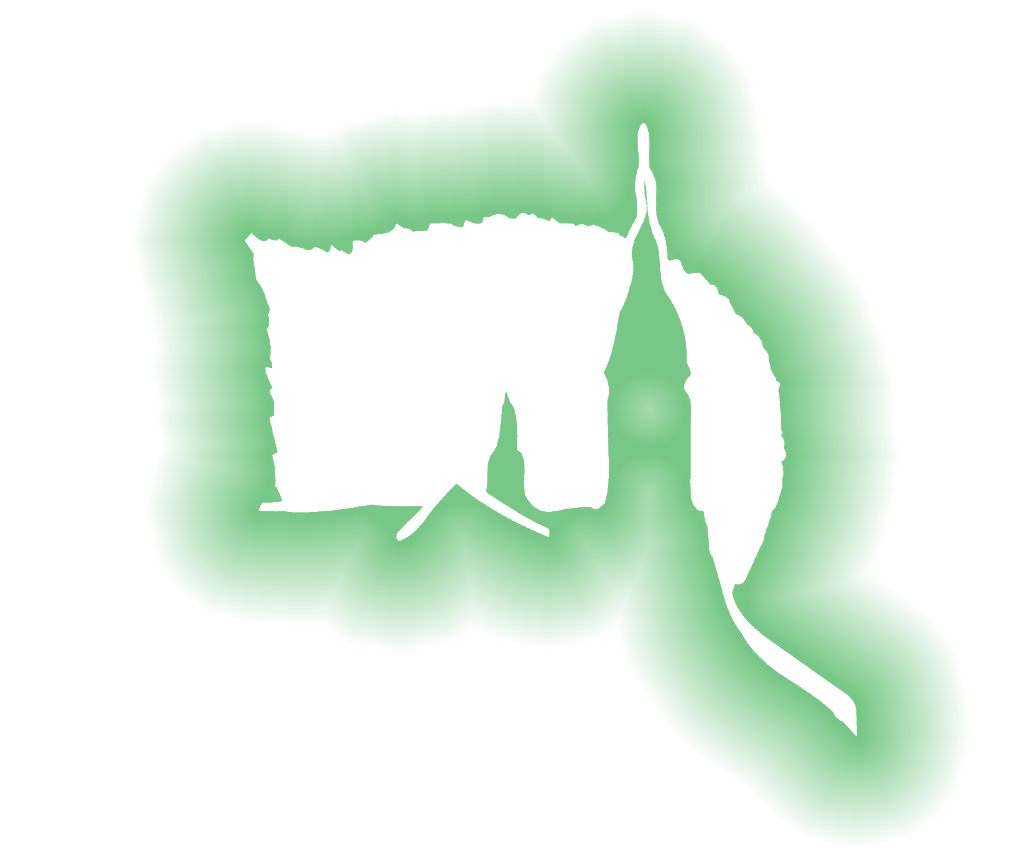 cenníkokrasných drevínadoplnkového sortimentuROK   2022Košice, 2022    Vážení zákazníci a obchodní partneri, Ponúkame Vám cenník okrasných drevín a doplnkového sortimentu na  rok 2022. Po dohode s našou organizáciou je možný odber tovaru na základe objednávky. Pri väčšom odbere tovaru si naša organizácia vyhradzuje právo žiadať zálohovú platbu. Podmienkou je osobný odber v Záhrade Bernátovce , alebo v predajni na Rastislavovej 79.Ceny materiálu sú uvedené s DPH 20%, zahŕňajú náklady spojené s manipuláciou a balením, na mieste odberu. Na požiadanie je možný odber drevín označených VP aj s balom, za príplatok 7,- € s DPH.  V našej predajni na Rastislavovej ulici č. 79, vám ponúkame okrem okrasných drevín, trvaliek, dvojročiek a letničiek aj doplnkový sortiment –substráty, hnojivá, trávne semeno, mulčovaciu kôru a iné.                                  Z Ľ A V YPodnikateľské subjekty, neziskové organizácie a samosprávy si môžu uplatniť zľavu na rastlinný materiál 20% z predajnej ceny a zľavu 10% na doplnkový sortiment v predajni na Rastislavovej 79.Podnikateľský subjekt pri prvom nákupe predloží výpis z obchodného alebo živnostenského registra, ktorý bude zaevidovaný na predajni ( predajňa Rastislavova 79, alebo záhrada  Bernátovce ) a  občiansky preukaz. Pri každom ďalšom nákupe sa preukáže občianskym  preukazom.Zľavy nie sú poskytované na tovar v akciových cenách.Jednotlivé zľavy sa nesčítavajú. Doplnkový sortimentPredaj záhradného kompostu v Záhrade Bernátovce – kompostáreňSúkromné osoby pri odbere do 10 t: cena/tona:  26,00 € bez DPHSúkromné osoby pri odbere nad 10 t: cena/ tona 20,80 € bez DPHPodnikateľské subjekty, neziskové organizácie a samosprávy: cena/tona 20,80 € bez DPHČas predaja: pracovné dni od 7:30 – 14:30 hod.Majsterka kompostárne: Ing. Martina Kaňuchová, kanuchova@smsz.sk, Tel: 0914/ 327 062Drevo:Topoľové drevo  do 40 cm: 9,20 € bez DPH  / priestorový meter Topoľové drevo nad 40 cm: 4,74 € bez DPH  / priestorový meterDrevný odpad: 12,50 € bez DPH  / priestorový meterSídlo firmy :Správa mestskej zelene v Košiciach, Rastislavova 79, 040 01 Košice  	tel. : 055/ 7263 401, 055/ 7263 490                 vrátnica /mimo pracovnú dobu/ : 055/7263 490 	 	http : www.smsz.sk, e-mail : smsz@smsz.sk Informácie poskytujú : Ing. Peter Vrábel – poverený prevádzkovo-technický námestník, e-mail :  ptn@smsz.skIng. Ingrid Dlhošová – samostatný odborný referent prípravy výroby a odbytu RM, e-mail: dlhosova@smsz.skŠkôlka v záhrade Bernátovce : tel. 055/699 80 40, 0914 320 771Ing. Peter Ficík - vedúci záhrady Bernátovce, e-mail: ficik@smsz.sk                                p. Alena Tomaščinová – zástupca vedúceho záhrady BernátovcePlatnosť cenníka začína plynúť dátumom vydania. SMsZ si vyhradzuje právo na zmenu informácií uvedených v tomto cenníku bez predchádzajúceho upozornenia. Cenník je platný do vydania nového cenníka. Údaje a parametre majú iba informačný charakter.                                                                    Košice, 02/2022                                                                                   Ing. Marta Popríková                                                                                              riaditeľka